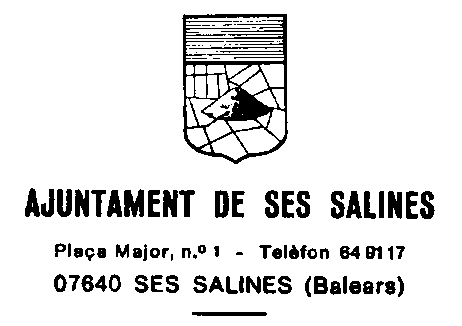 	SOLICITUD BECAS AL ESTUDIO PARA EL CURSO ACADÉMICO 2020-2021SOLICITANTE (estudiante): Nombre y Apellidos:_______________________________________________________DNI/NIE/Pasaporte:_______________________________________________________Domicilio:_______________________________________________________________Localidad:________________________________________________CP.:____________Teléfono1:________________teléfono2:____________Email:___________________________REPRESENTANT E (padre, madre o tutor legal en caso del estudiante menor de edad): Nombre y Apellidos:_______________________________________________________DNI/NIE/Pasaporte:_______________________________________________________Domicilio:_______________________________________________________________Localidad:________________________________________________CP.:____________Teléfono1:________________teléfono2:____________Email:___________________________SOLICITA  la concesión de una beca al Ayuntamiento de Ses Salines del siguiente tipo:○ Primaria:_____________________________________________________________ ○ ESO, Bachillerato, Ciclo  Formativo de Grado Medio___________________________○ Ciclo Formativo de Grado Superior:_______________________________________○ Estudios Universitarios:__________________________________________________DOCUMENTACIÓN QUE SE ADJUNTA:□ Fotocopia del DNI / NIE / Pasaporte del solicitante  y, en su caso, del representante. □ Fotocopia del Libro de Família. Sólo para aquellos casos en los que el   beneficiario de la beca sea menor de edat.    □ Declaración responsable ante autoridad administrativa de no incurrir en ninguna  	de las prohibiciones establecidas a la Ley 38/2003, de 17 de noviembre, 	General de Subvenciones. (ANEXO 1). □ Copia de la matrícula del curso 2019-2020, i/o certificado del centro donde    cursa los estudios el solicitante, con indicación del curso en el que está matriculado y el nombre del alumno.       □ Declaración responsable de encontrarse al corriente en el cumplimiento de 	las obligaciones con la Agencia Tributaria, la Seguridad Social y con el 	Ayuntamiento de Ses Salines. (ANEXO 1).	□ Certificado bancario que acredite la cuenta corriente o la libreta en que se 	tiene que ingresar el importe de la beca a nombre de la persona becaria o, si 	procede, de su representante.	□ Autorización, si su caso, para que el Ayuntamiento de Ses Salines pueda 	obtener, el certificado de estar al corriente en el cumplimiento de las 	obligaciones con el Ayuntamiento de Ses Salines y el certificado de 	empadronamiento, así como de encontrarse al corriente en el cumplimiento de 	sus obligaciones tributarias ante la AEAT y la Seguridad Social. (ANEXO 2)Ses Salines,                   de                       2020.Fdo: El solicitante.					ANEXO 1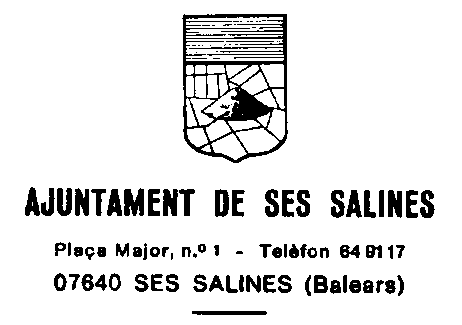 DECLARACIÓN RESPONSABLESOLICITANTE (estudiante): Nombre y Apellidos:____________________________________________________________ DNI/NIE/Pasaporte:_____________________________________________________________ Domicilio:_________________________________________________________________Localidad:________________________________________________CP.:__________________ Teléfono1:________________teléfono2:____________Email:___________________________REPRESENTANTE (padre, madre o tutor legal en caso de estudiante menor de edad):Nombre y Apellidos:____________________________________________________________ DNI/NIE/Pasaporte:_____________________________________________________________ Domicilio:_________________________________________________________________Localidad:________________________________________________CP.:__________________ Teléfono1:________________teléfono2:____________Email:___________________________DECLARA BAJO SU RESPONSABILIDAD: 1. Que se encuentra al corriente de las obligaciones tributarias con la Agencia Tributaria, con la Seguridad Social y con el Ayuntamiento de Ses Salines. 2. Que no está incursa en ninguna de las prohibiciones establecidas en la Ley 38/2003, de 17 de noviembre, General de Subvenciones. En especial, no incurrir en ninguna de las circunstancias establecidas en el artículo 13.2 de la Ley 38/2003, que a continuación se transcribe: “2. No podrán obtener la condición de beneficiario o entidad colaboradora de las subvenciones las personas o entidades en quien concurra alguna de las circunstancias siguientes, excepto que por la naturaleza de la subvención se exceptúe por su normativa reguladora: Haber sido condenadas mediante sentencia firme a la pena de pérdida de la posibilidad de obtener subvenciones o ayudas públicas. Haber solicitado la declaración de concurso, haber sido declaradas insolventes en cualquier procedimiento, encontrarse declaradas en concurso, excepto que en este haya adquirido eficacia un convenio, estar sujetos a intervención judicial o haber sido inhabilitadas de acuerdo con la Ley 22/2003, de 9 de julio, Concursal, sin que se haya concluido el período de inhabilitación fijado en la sentencia de calificación del concurso.Haber dado lugar, causa por la cual han sido declarados culpables, a la resolución firme de cualquier contrato suscrito con una administración pública. Estar incursa la persona física, los administradores de las sociedades mercantiles o aquellos que ostenten la representación legal de otras personas jurídicas, por algún supuesto de la Ley 5/2006, de 10 de abril, de regulación de los conflictos de intereses de los miembros del Gobierno y de los altos cargos de la Administración General del Estado, la Ley 2/1996, de 19 de noviembre de incompatibilidades de los miembros del Gobierno y de altos cargos de la Comunidad Autónoma de las Illes Balears, y de la Lley 53/1984, de 26 de diciembre, de incompatibilidades del personal al servicio de las Administraciones Públicas, o tratarse de cualquiera de los cargos electos regulados en la Ley Orgánica 5/1985, de 19 de junio, del régimen electoral general, en los términos que se establecen en ella o en la normativa autonómica que regule estas materias. No encontrarse al corriente en el cumplimiento de las obligaciones tributarias o de la Seguridad Social impuestas por las disposiciones vigentes, en los términos que reglamentariamente se determinen.Tener la residencia fiscal en un país o territorio calificado reglamentariamente como paraíso fiscal. No estar al corriente en el cumplimiento de obligaciones por reintegro de subvenciones en los términos que reglamentariamente se determinen. Haber sido sancionadas con carácter firme con la pérdida de la posibilidad de obtener subvenciones según la Ley 38/2003 General de Subvenciones u otras Leyes que así lo establezcan”. 3. Que si durante la vigencia de la beca, dejara de cumplir cualquiera de las condiciones anteriores, lo pondrá en conocimiento del Ayuntamiento de Ses Salines, causando baja automática en la percepción de la beca. Ses Salines, a __________ de ________________ de 2020 Fdo.: Solicitante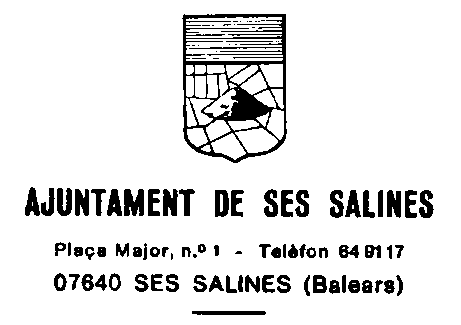 ANEXO 2Modelo de autorización del interesado para que el Ayuntamiento de Ses Salines pueda obtener el certificado de estar al corriente en el cumplimiento de las obligaciones con el Ayuntamiento de Ses Salines y el certificado de empadronamiento, así como de encontrarme al corriente en el cumplimiento de las obligaciones tributarias ante la AEAT y la Seguridad Social. “La persona abajo firmante autoriza al AYUNTAMIENTO DE SES SALINES para que obtenga los datos relativos al cumplimiento de sus obligaciones tributarias con el Ayuntamiento de Ses Salines, con la AEAT y con la Seguridad Social, así como el certificado de empadronamiento en el procedimiento de ayudas al estudio para el curso académico 2018-2019  del Ayuntamiento de Ses Salines convocado mediante decreto de fecha 6 de octubre de 2020.” En Ses Salines, a ................ de ...................de 2.020Firma: 